CovidSurg - GlobalSurg WeekA collaborative global cohort study tracking the outcomes of surgical patientsConsent Form (Parent/Guardian)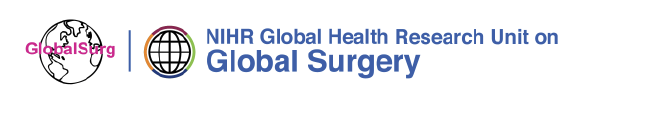 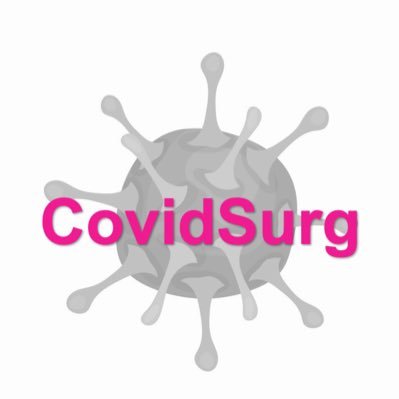 #Statement (please read)Statement (please read)Parent/ Guardian(initial or thumb print each box)1I have read/ had read to me of the Patient Information Sheet for the above study (dated DD/MM/YYYY, version ____) and have had the opportunity to consider the information and ask questions.I have read/ had read to me of the Patient Information Sheet for the above study (dated DD/MM/YYYY, version ____) and have had the opportunity to consider the information and ask questions.2I understand that my child’s participation in this study is voluntary and that I may withdraw them at any time without giving a reason. I understand that opting out won’t affect my child’s future medical care or legal rights.I understand that my child’s participation in this study is voluntary and that I may withdraw them at any time without giving a reason. I understand that opting out won’t affect my child’s future medical care or legal rights.3I give permission for researchers to look at my child’s medical records to get information about their care, and to contact me as part of this research study.I give permission for researchers to look at my child’s medical records to get information about their care, and to contact me as part of this research study.4I give informed explicit consent to have my child’s data processed as part of this research study. I am happy for information about my child related to the study being stored on password protected computer systems at your hospital and also at the University of Birmingham in England. This will be backed-up in a separate location to keep my child’s information safe.I give informed explicit consent to have my child’s data processed as part of this research study. I am happy for information about my child related to the study being stored on password protected computer systems at your hospital and also at the University of Birmingham in England. This will be backed-up in a separate location to keep my child’s information safe.5I consent for my child to take part in this research study having been fully informed of the risks, benefits and alternatives.I consent for my child to take part in this research study having been fully informed of the risks, benefits and alternatives.Name of childName of childName of Principal Investigator/ nominee taking consentName of Principal Investigator/ nominee taking consentName of Parent/ GuardianName of Parent/ GuardianI, the undersigned, have taken the time to fully explain to the above parent/guardian the nature and purpose of this study in a way that they could understand. I have explained the risks involved as well as the possible benefits. I have invited them to ask questions on any aspect of the study that concerned them.I, the undersigned, have taken the time to fully explain to the above parent/guardian the nature and purpose of this study in a way that they could understand. I have explained the risks involved as well as the possible benefits. I have invited them to ask questions on any aspect of the study that concerned them.Relationship of Parent / Guardian to childRelationship of Parent / Guardian to childI, the undersigned, have taken the time to fully explain to the above parent/guardian the nature and purpose of this study in a way that they could understand. I have explained the risks involved as well as the possible benefits. I have invited them to ask questions on any aspect of the study that concerned them.I, the undersigned, have taken the time to fully explain to the above parent/guardian the nature and purpose of this study in a way that they could understand. I have explained the risks involved as well as the possible benefits. I have invited them to ask questions on any aspect of the study that concerned them.Signature (or thumb print) of Parent / Guardian Signature (or thumb print) of Parent / Guardian I, the undersigned, have taken the time to fully explain to the above parent/guardian the nature and purpose of this study in a way that they could understand. I have explained the risks involved as well as the possible benefits. I have invited them to ask questions on any aspect of the study that concerned them.I, the undersigned, have taken the time to fully explain to the above parent/guardian the nature and purpose of this study in a way that they could understand. I have explained the risks involved as well as the possible benefits. I have invited them to ask questions on any aspect of the study that concerned them.Signature (or thumb print) of Child (if applicable) Signature (or thumb print) of Child (if applicable) I, the undersigned, have taken the time to fully explain to the above parent/guardian the nature and purpose of this study in a way that they could understand. I have explained the risks involved as well as the possible benefits. I have invited them to ask questions on any aspect of the study that concerned them.I, the undersigned, have taken the time to fully explain to the above parent/guardian the nature and purpose of this study in a way that they could understand. I have explained the risks involved as well as the possible benefits. I have invited them to ask questions on any aspect of the study that concerned them.Signature (or thumb print) of Child (if applicable) Signature (or thumb print) of Child (if applicable) Signature of researcherSignature of researcherDate form signed (or thumb printed) by Parent/ GuardianDD   /   MM   /   YYYYDate form signed (or thumb printed) by Parent/ GuardianDD   /   MM   /   YYYYDate form signed by researcherDD   /   MM   /   YYYYDate form signed by researcherDD   /   MM   /   YYYY